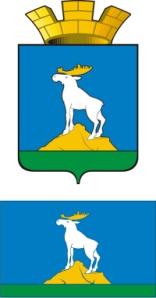 ГЛАВА  НИЖНЕСЕРГИНСКОГО ГОРОДСКОГО ПОСЕЛЕНИЯПОСТАНОВЛЕНИЕ21.10.2013 г.               № 357г. Нижние Серги Об обеспечении выплаты минимального размера заработной платы В соответствии со статьей 133, 133.1 Трудового кодекса Российской Федерации, Дополнительным к Соглашению "О минимальной заработной плате в Свердловской области" от 26.06.2013 N 32 заключенным между Правительством Свердловской области, Федерацией профсоюзов Свердловской области и Региональным объединением работодателей «Свердловский областной Союз промышленников и предпринимателей (работодателей)», руководствуясь Уставом Нижнесергинского городского поселения,ПОСТАНОВЛЯЮ:1. Руководителям муниципальных казенных учреждений Нижнесергинского городского поселения «Дворец культуры города Нижние Серги», «Библиотечно-информационный центр», «Комитет по физической культуре и спорту»:1.1. обеспечить выплату заработной платы работникам не ниже минимального размера заработной платы, установленного на территории Свердловской области:с 1 октября 2013 года – в размере 6095 рублей. 1.2. внести соответствующие изменения в штатные расписания.2. В размер минимальной заработной платы включается тарифная ставка, оклад (должностной оклад), а также компенсационные выплаты (доплаты и надбавки компенсационного характера, в том числе за работу в условиях, отклоняющихся от нормальных, работу в особых климатических условиях) и стимулирующие выплаты (доплаты и надбавки стимулирующего характера, премии и иные поощрительные выплаты).3. Контроль за исполнением настоящего постановления оставляю за собой.4. Опубликовать настоящее постановление путем размещения на официальном сайте администрации Нижнесергинского городского поселения.Глава Нижнесергинского городского поселения                                                                     А.М. Чекасин